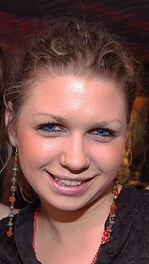 Baranyiné Kaszás Ildikógyakorlati tanár Szakmai önéletrajz(2018. szeptember 27-i állapot)Tanulmányok és végzettségek:tevékenységközpontú pedagógia, akkreditált pedagógus továbbképzési program (2013)Szenzomotoros szemléletű „Állapot  és  Mozgásvizsgálat” Felvétele, értékelési  szempontjai és alkalmazási lehetőségei (2014)Organikusan sérült gyermekek egyéni terápiája tervezett szenzomotoros tréningekkel /TSMT-I/ (2015)A  neuro –szenzomotoros szemléletű Longitudinális Komplex vizsgálat  felvétele és értékelésének szempontjai (Longikid) (2018)Oktatási tevékenység: 2011	Kálmán Lajos Óvoda, Általános Iskola És Művelődési HázÁltalános iskolai tanulók nappali rendszerű nevelése, oktatása Gyógypedagógus Megbízásos JogviszonybanA tanulásban akadályozott a tanulási zavarral és tanulási nehézséggel küzdő gyermekek speciális nevelése 2011-2012	Kecskeméti Humán Középiskola Széchenyi István Idegenforgalmi és Vendéglátóipari SzakközépiskolaÁltalános és szakképzésTanár - gyógypedagógus (szerződéses jogviszonyban)Hátrányos helyzetű célcsoportok felzárkóztatása, kulcskompetenciák fejlesztése, hátránykompenzáció, műveltség értékelésére nevelés2016-2017Pallasz Group Nonprofit KFTFelnőttképzés , Általános és Szakképzés Tréner , OktatóMunkaerő piaci programban tréningek vezetése hátrányos helyzetű célcsoport számára (személyiségfejlesztés, konfliktuskezelés, tanulási  technikák,  munkavállalás  elősegítése, álláskeresési alapismeretek)2016-2018Kecskeméti Szakképzési Centrum Szent-Györgyi Albert Szakgimnáziuma és SzakközépiskolájaKapcsolódó tevékenységek:Díjak, ösztöndíjak:2008-2009 MOTIVÁCIÓ HALLGATÓI  MENTORPROGRAM (SZEGED) MENTORHALLGATÓ 2009TDK-N VALÓ RÉSZVÉTEL EMPIRIKUS KUTATÁS ISKOLARENDSZEREN KÍVÜLI FELNŐTTKÉPZÉSBEN RÉSZTVEVŐ CÉLCSOPORT KÖRÉBEN TANULÁSI ELŐZMÉNYEK VIZSGÁLATA , KORAI  ISKOLA ELHAGYÁS, LEMORZSOLODÁS OKAI , HATÁSA A  FELNŐTTKORI TANULÁSRA.2004-2009Szegedi Tudományegyetem JGYPKEgészségtudományEgészségtan-tanárEgyetem2004-2009. Szegedi Tudományegyetem JGYPKtanulásban akadályozottak pedagógiájaGyógypedagógusfőiskola2010Békéscsabai  Regionális Képző KözpontFelnőttképzés, általános és szakképzésMegbízási jogviszonyban Óraadó Tanárhalmozottan hátrányos helyzetű célcsoportok felzárkóztatása. Alapkompetencia fejlesztés (írás, olvasás, szövegértés, számolás, szociális kompetenciák).2010-2011.Kecskeméti Regionális Képző Központ Felnőttképzés, általános és szakképzés Megbízási jogviszonyban Óraadó Tanárhalmozottan hátrányos helyzetű célcsoportok felzárkóztatása. Alapkompetencia fejlesztés (írás, olvasás, szövegértés, számolás, szociális kompetenciák). Ápoló, csecsemő és gyermekápoló képzésben óraadó tanárként tanítottam (pszichológia, pedagógia, mikrobiológia).demonstrációs anyagok fejlesztése.Általános és szakképzésTanár 2010Nemzeti Szakképzési és felnőttképzési Intézet Közreműködés empirikus kutatásban (kérdőíves adatfelvétel) megbízásos jogviszonyban Projekt kedvezményezettek (gazdálkodó szervezetek) körében.2007Manchester Metropolitan Universityhealth Scienceshealth  edicationuniversityPublikációkBudai Éva- Kaszás Ildikó- Palotás József: Motiváció a felnőttképzésben. Im: Felnőttképzés szakmai folyóirat 2009. 